Dištančné úlohy od 11.1.2021 do 15.1.2021Meno a priezvisko žiaka:_____________________________________Trieda: VII.B                                            Vyučujúci: Mgr. Jana MarcinováČítanie s porozumenímMartin so svojou sestričkou Alžbetkou dostali pod vianočný stromček veľa darčekov, ktoré schovali do truhlice.Napíš ako sa volali deti v príbehu________________________     ___________________________Napíš aké darčeky sú v nakreslené na obrázku (v truhlici).____šašo_________   _________________   _________________________________   _________________   ________________Napíš aký darček by si chcel(a)  ty_________________   _________________   ________________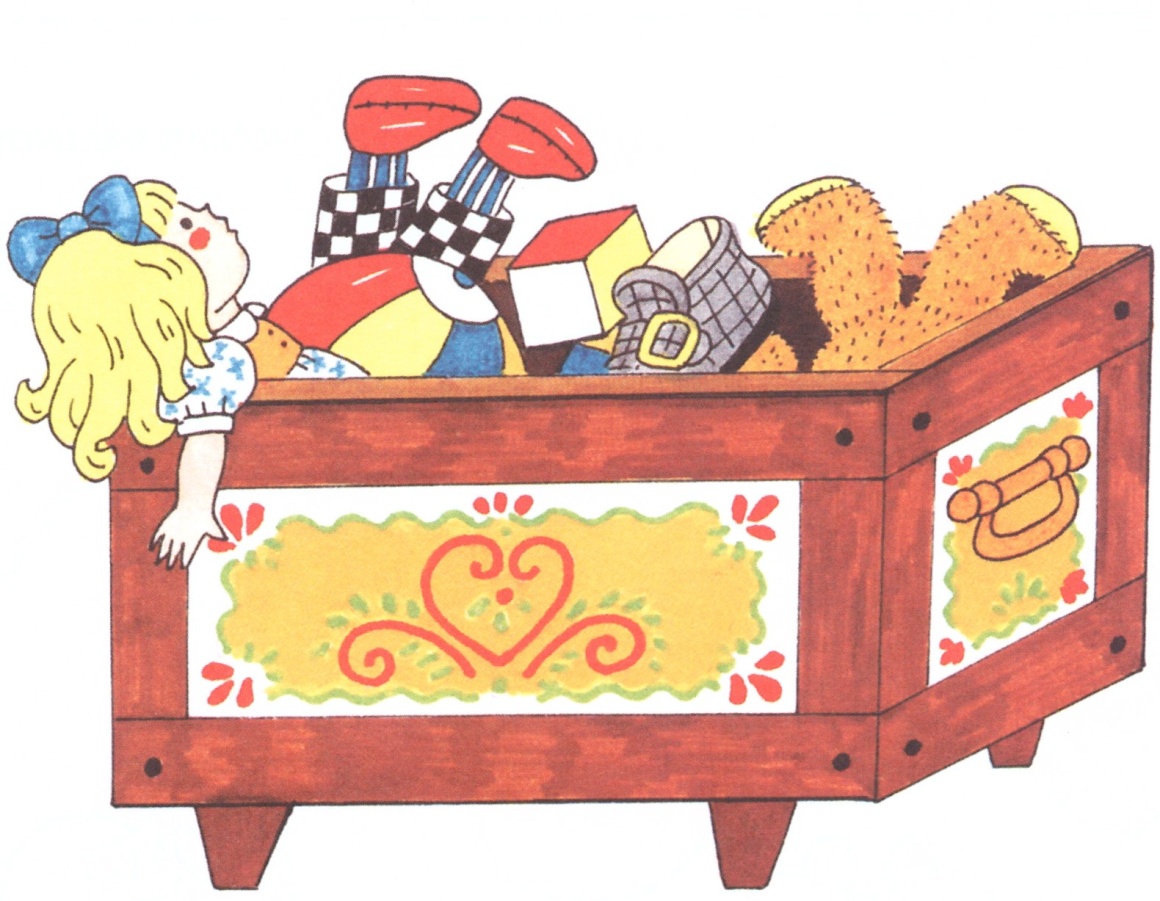 Na vianočnom stromčeku boli tieto premety.                    VII.B1.Spoj slová s obrázkami, ku ktorým patria. Zo zvyšných slov utvor vetu. Čítanie s porozumením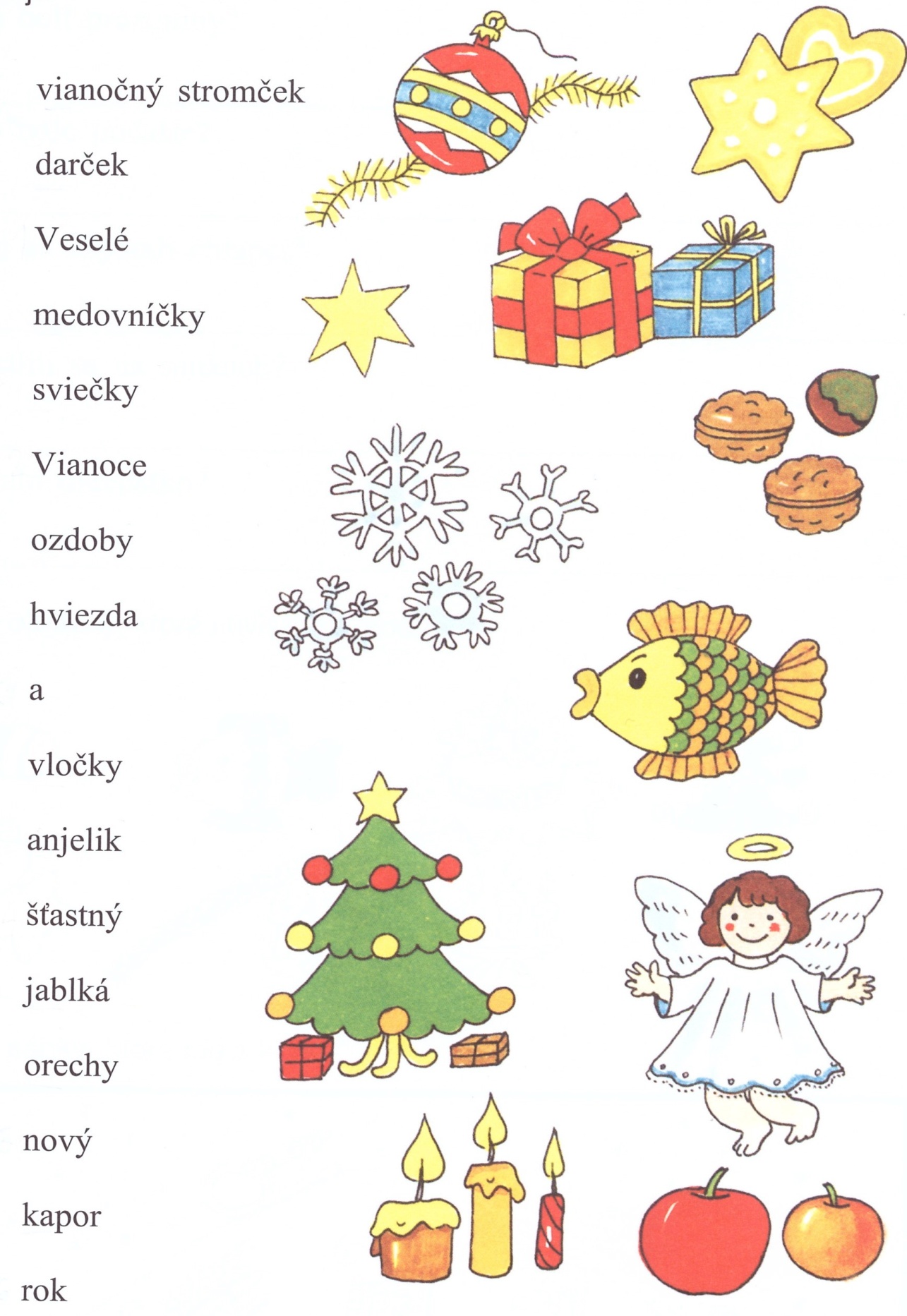 ____________________________________________________________________________________________________________________Literárna výchova, sloh          Rozhovor o Vianociach  VIANOCE       VII.B1.Prečítaj si báseň   Vianoce sú, keď sme spolu,            Bolo jej dosť, dostal každýkeď rodina sadá k stolu.                  rozdelil ju raz a navždy.Mamka, ocko, detičky,                     Medzi ľudí, kvietočky,dedkovia a babičky.                         zvieratká aj včeličky.Vianoce sú od Ježiška,                   Kúsok lásky zo srdiečka,dal nám lásku do balička.                ukry aj ty do balíčka.                 2.Prečiarkni slovo, ktoré nepatrí do radu slov v zátvorke:Symbolmi Vianoc sú /stromček, darčeky, škola, Ježiško, kapor/Počas vianočných prázdnin sa /hráme, chodíme do školy, sánkujeme sa, oddychujeme/Na vianočnej slávnosti /spievame piesne, hráme scénky, spíme, recitujeme básne, tancujeme/2.Vyfarbí obrázky, ktoré patria k Vianociam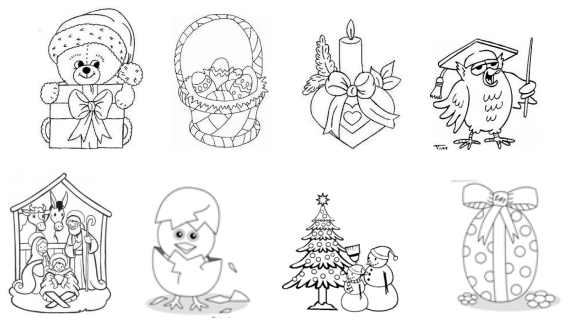 1. Prepis slová s dvojhláskamiVierka__________________sliepky_________________prasiatko_______________slepačia________________slniečko________________kvietok_________________mačiatko_______________dievčatko_______________sliepka_________________čierna__________________biela___________________kvietok_________________rastie__________________                                              VII.Bpísaným písmomčiapka - ________________snehuliak_______________mesiac________________čierne__________________biely___________________polia___________________krieda__________________trieda__________________polievka________________piatok__________________sviatok_________________viera___________________piata________________1.Prepíš slová rozdelené na slabiky                                    VII.BVzor:        vonia     vo – nia   . Rovinné útvary                                                                VII.B M- Opakovanie rovinných útvarov -trojuholník, štvorec, kruh, obdĺžnik1.Vyfarbi a spočítaj geometrické tvary:2. Doplň pomenovanie ( kruh, štvorec, obdĺžnik, trojuholník)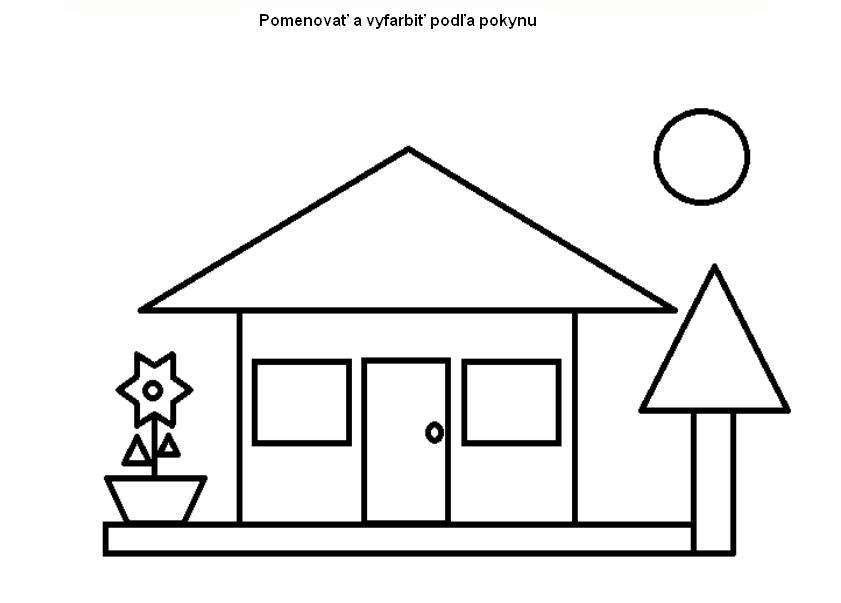 ____________                                                                                                               ________________modrý            spolu                     červený                    spolu___________ ______________________ žltý                spolu             zelený             spoluM- Upevňovanie priestorových telies –kocka, kváder, guľa, valec                                                                                       VII.B1.Spoj obrázok so slovom                                  valec                    kocka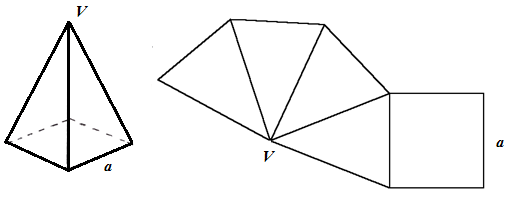 kváderihlan                              guľa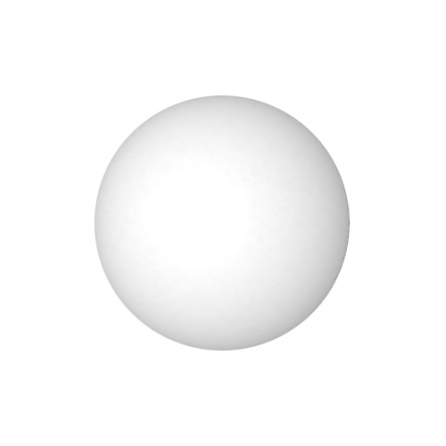 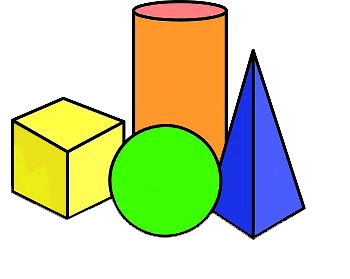 2,Vymaľuj telesá podľa obrázka3.Napíš aký tvar majú predmety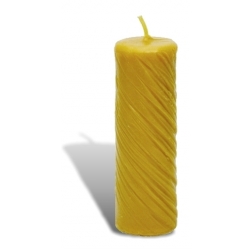 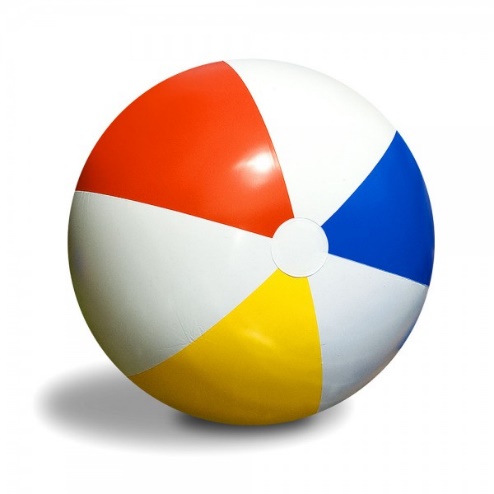 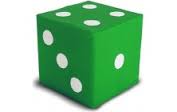 _______________   _______________    _______________Bod a označovanie bodov                                                  VII.B1.Body označ veľkými písmenami (A,B,C,D,E,F,G,H)2.K písmenám vyznač body x3. Doplň čo chýba (veľké písmeno alebo bod X)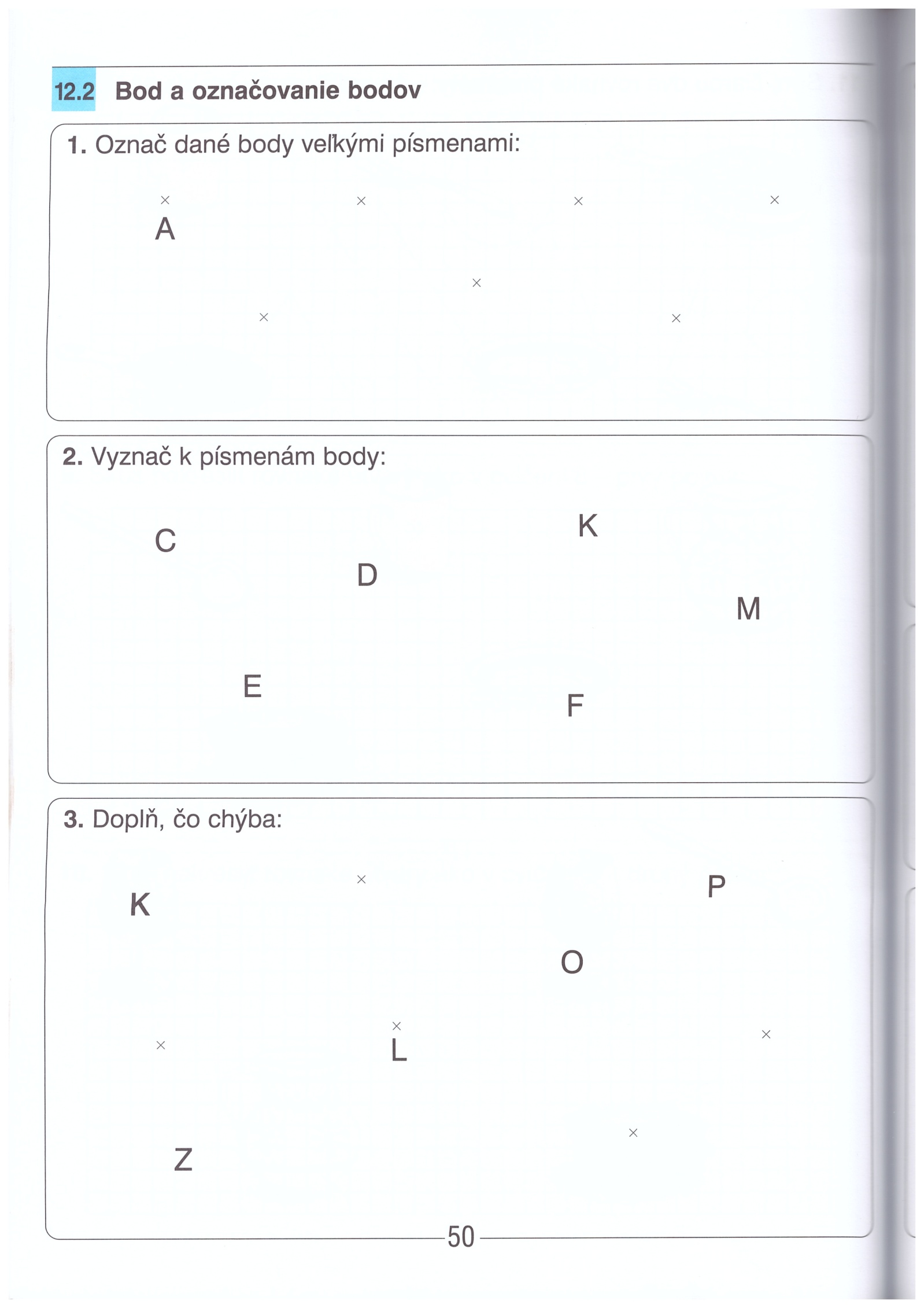 Odčítavanie v obore do 20                                                    VII.B1.Vypočítaj príklady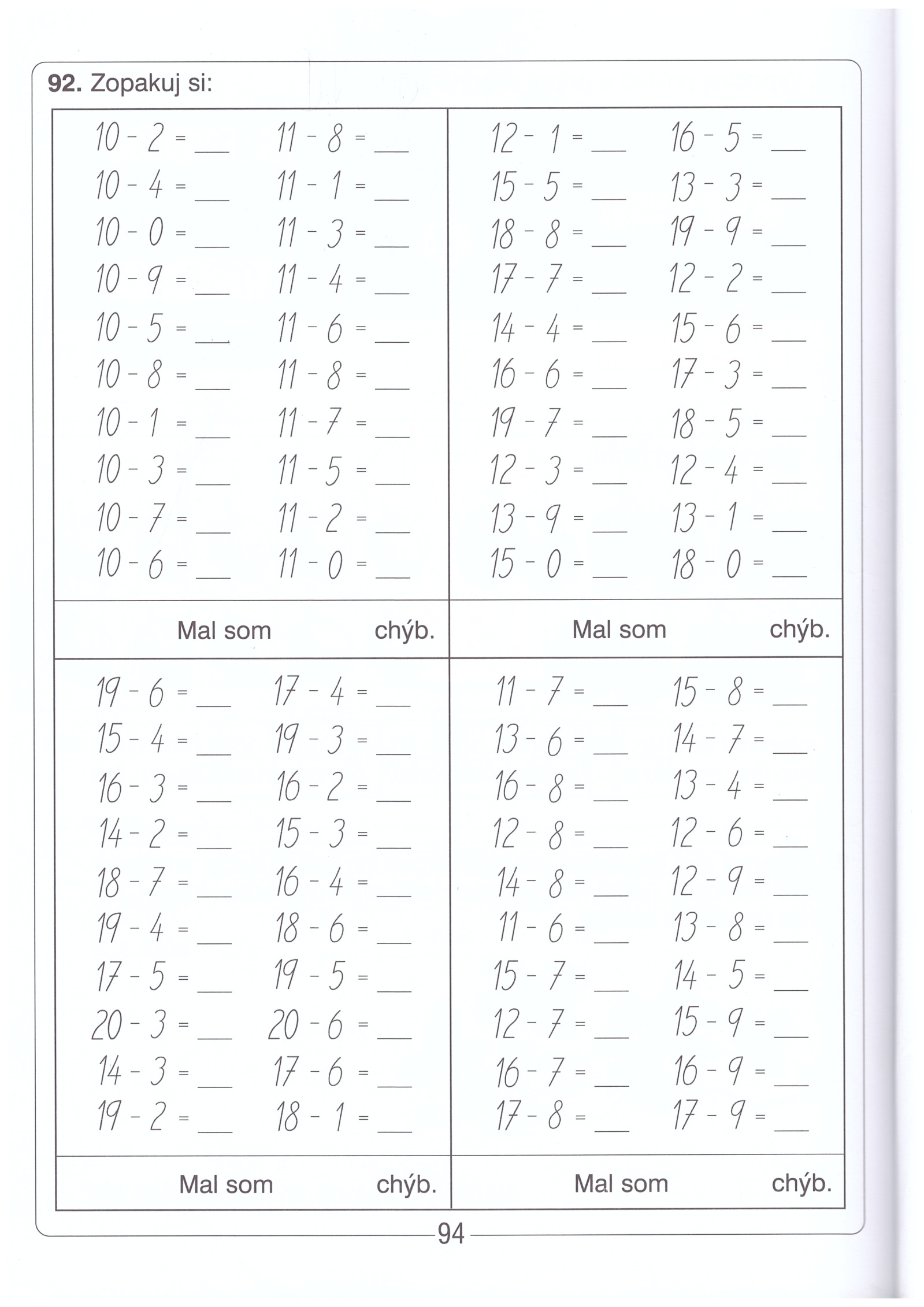 Sčítavanie v obore do 20                                                      VII.B1.Vypočítaj príklady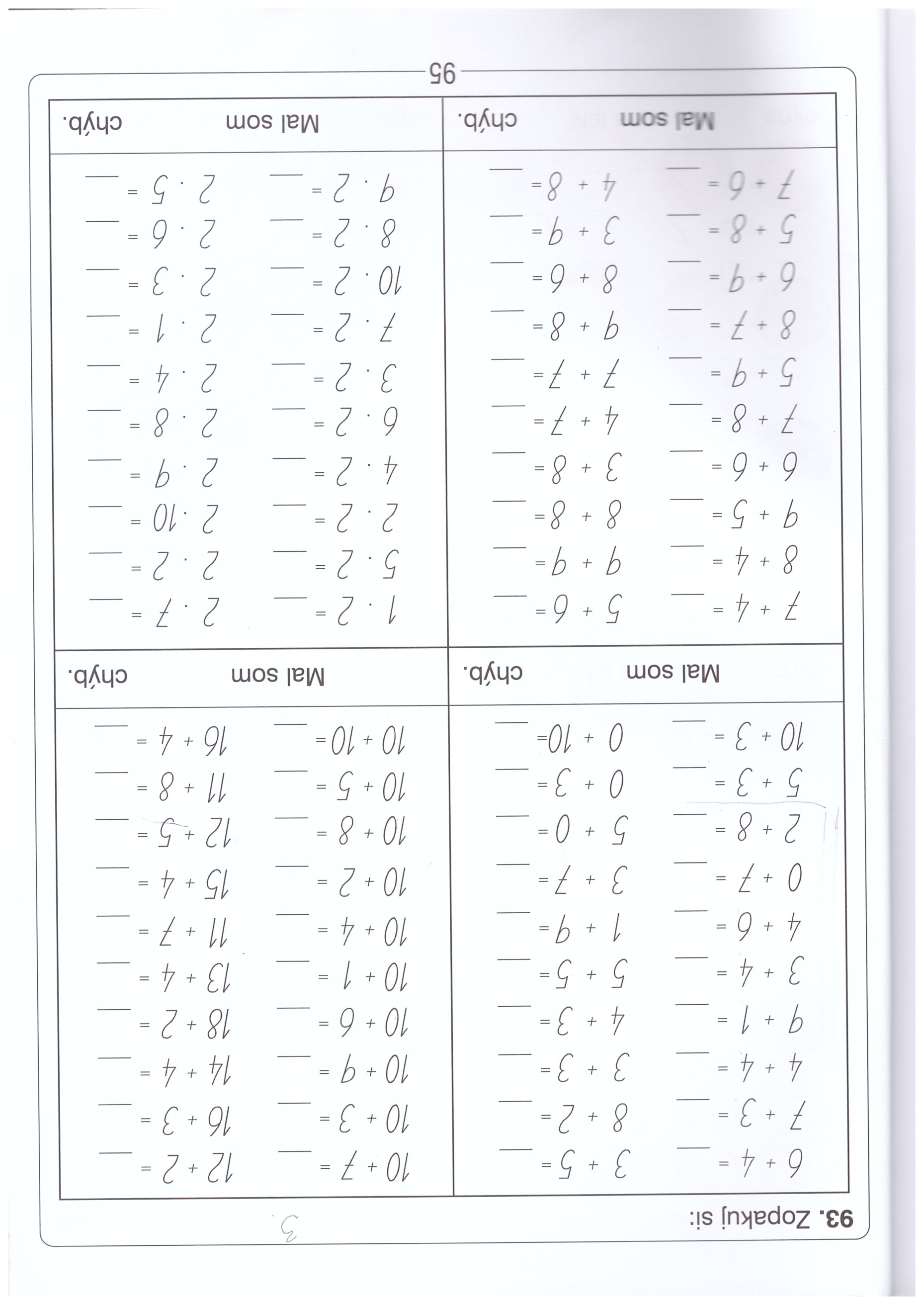 VUC-Obrázky vymaľuj. Charakteristika vianočných sviatkov1.Doplň slová v zátvorkách pod obrázok a napíš ich.     VII.B  (vianočný stromček, darček, kapor, anjelik, hviezda, medovník, vianočné ozdoby, adventný veniec, betlehem)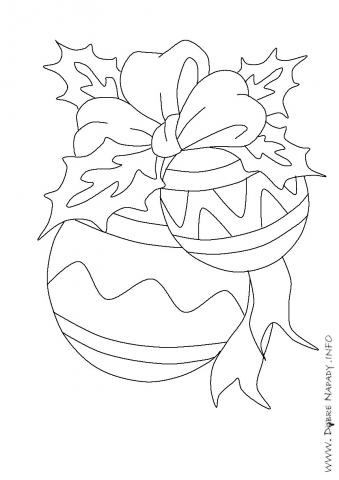 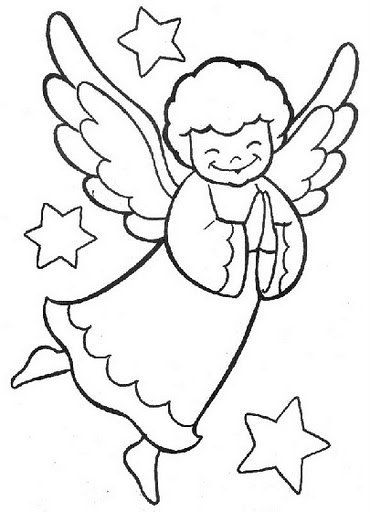 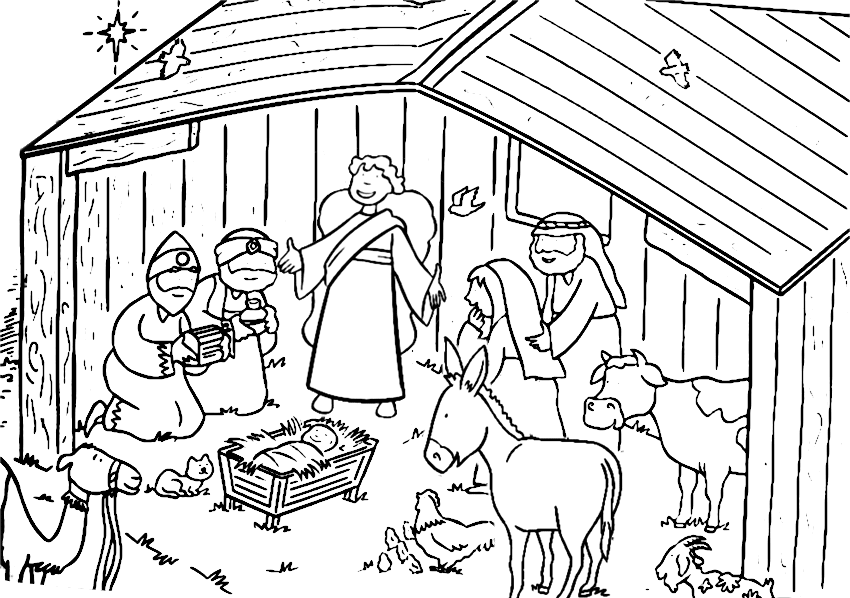 __________________    __________________    __________________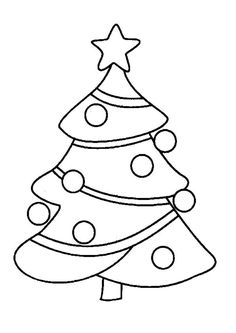 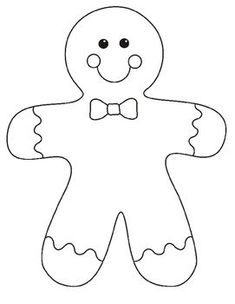 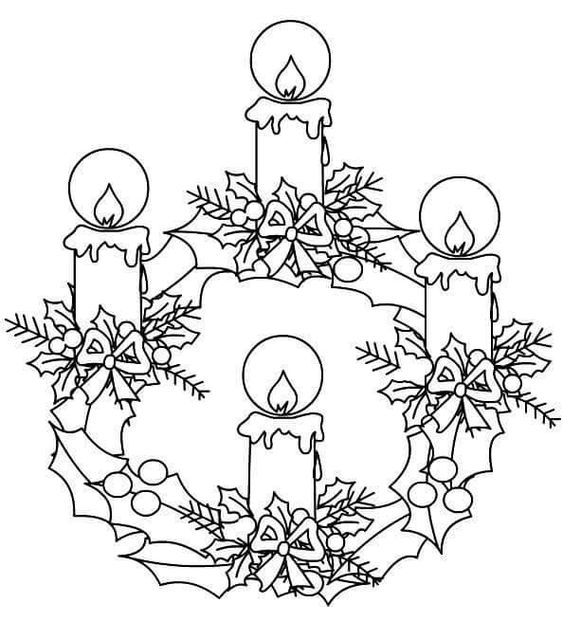 __________________   __________________   __________________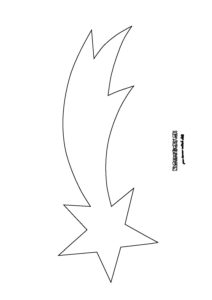 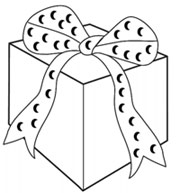 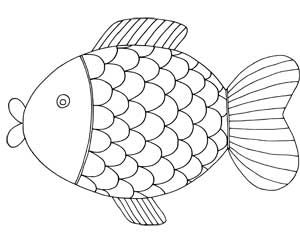 __________________   __________________   __________________Vzťah človeka k zvieratám- úžitok z chovu VII.BVytvor dvojice z písmen a číslic podľa úžitku domácich zvierat. Obrázky vymaľuj.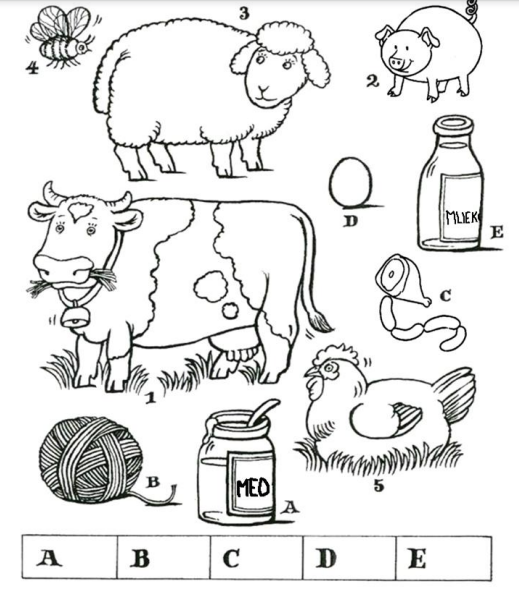 Vzťah človeka k zvieratám- starostlivosť o zvieratá VII.BVyfarbi správne odpovede.Chov dobytka. Spoj obrázok zo slovom.  Obrázky vymaľuj. VII.B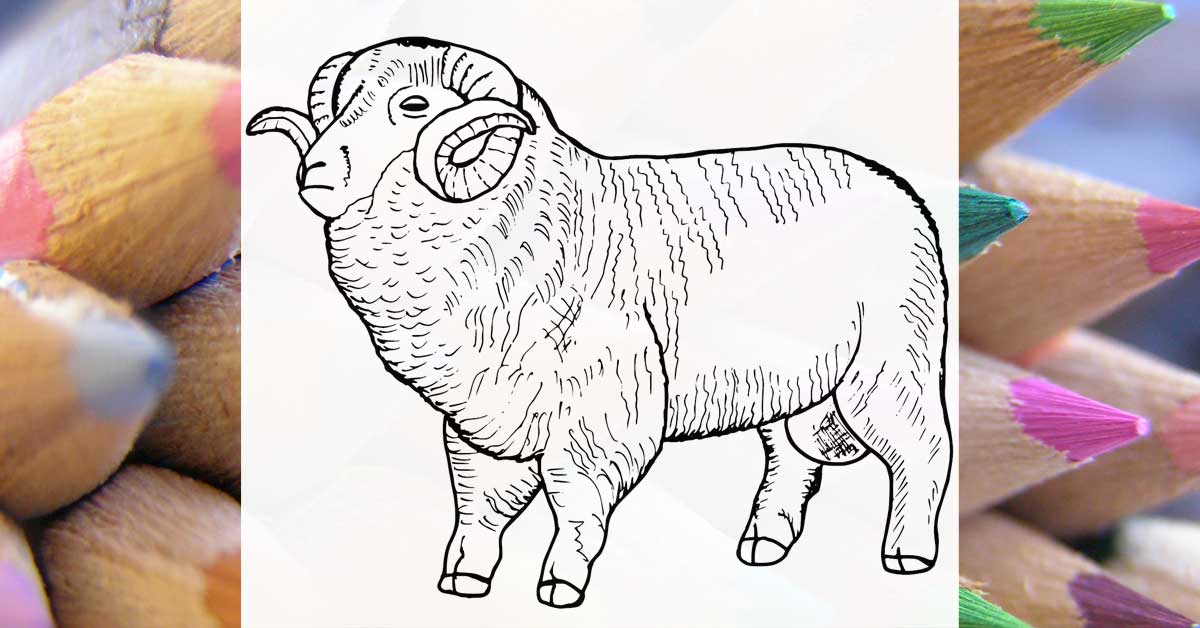 Maštaľ- krava, býk, teľa,  ovca, baran, jahňa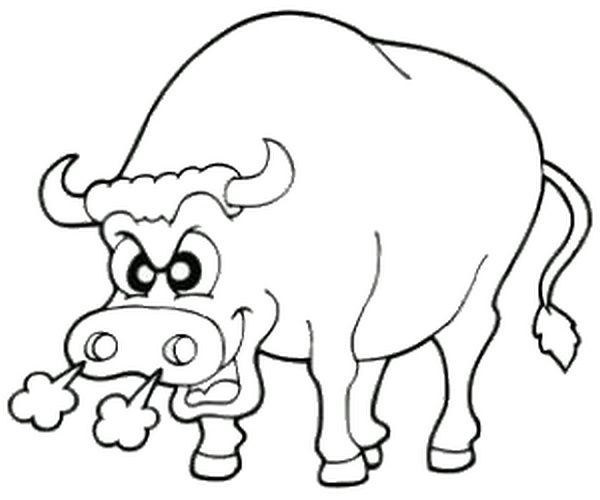 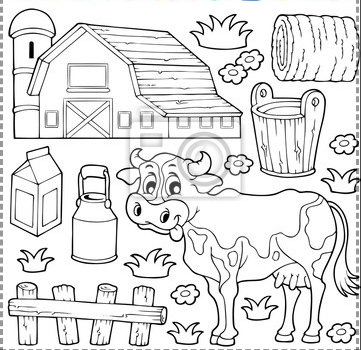   býk                                       baran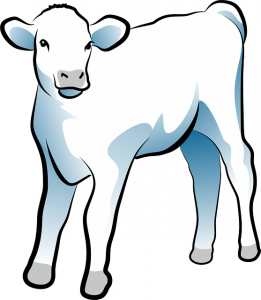 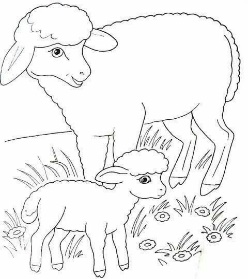                  ovca                                            teľa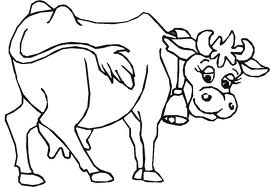                                                                 jahňa                  Mama ovca.   Oco_________________.   Deti___________________.Dopíš vety.         Mama krava. Deti_________________.  Oco___________________.Príbytok- kravín- krava, býk, teliatko    chliev- prasnica, prasiatko, brav     maštaľ- kôň, kobyla, žriebätko , koza, cap, kozliatko, ovca, baran, jahniatko                                                          VII.BDoplň vety a spoj zvieratko s jeho príbytkom.  Obrázky vymaľuj.                                       Mama krava.              Mama prasnica.          Mama ovca.              Mama koza.             Mama kobyla.                                 Oco____________.   Oco____________.   Oco____________. Oco_____________. Oco_____________.Deti____________.   Deti____________.    Deti____________. Deti_____________. Deti_____________. 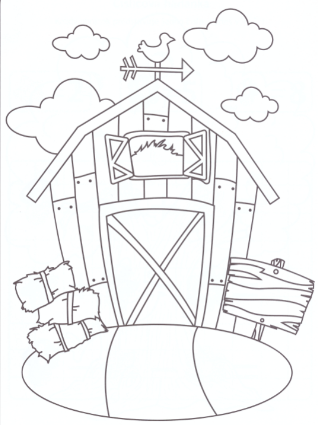      Kravín                                                        Maštaľ                                              Chliev   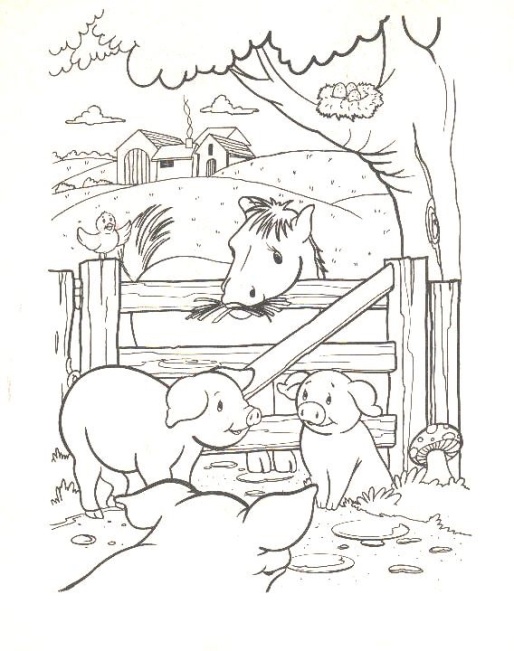 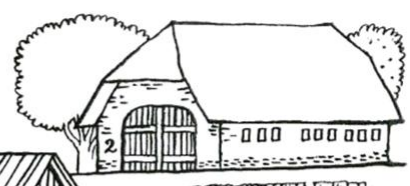 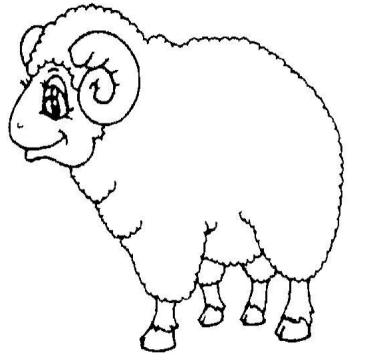 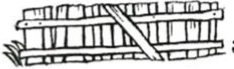 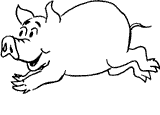 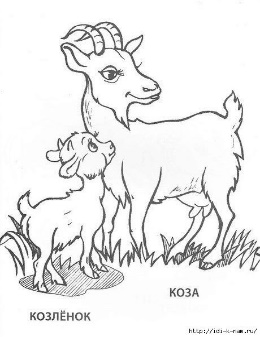 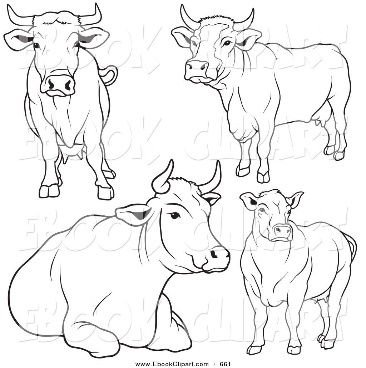 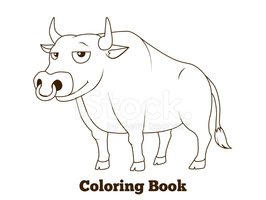 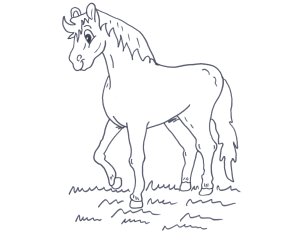 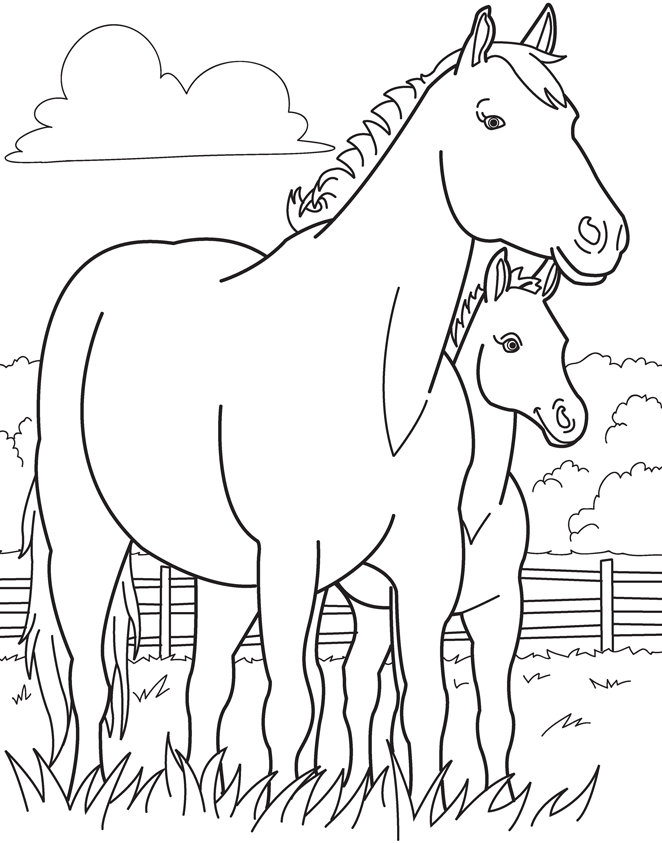 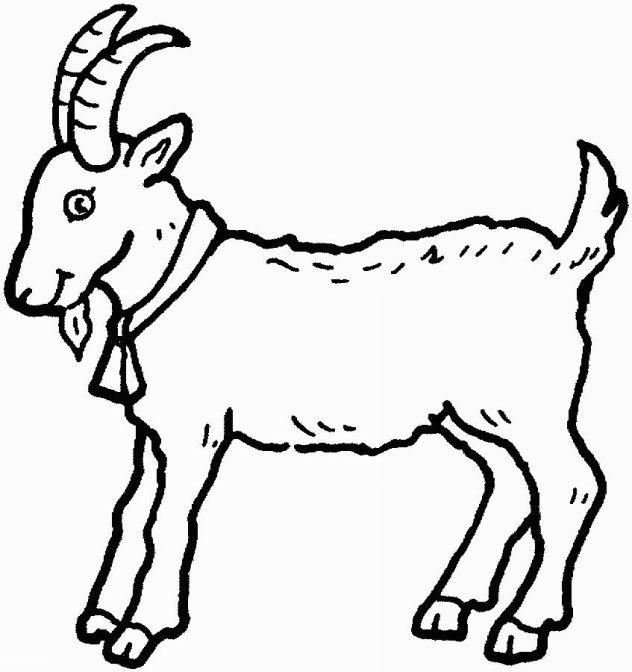 vo-niavo - niačia-ravie-torvtá-čiarie-kahviez-dame-siaclien-kavieč-kata-nierje-diary-biapo-liama-čiat-kopro-siasvia-tokte-čiepria-moria-dokhu-sa-ciusne-žien-kačiap-kanov-šiutre-tiuhriad-kašies-tapriam-kasied-masvieč-kapia-takraj-šiužia-cilep-šiuspo-lu-žiakRodičia/detiDomáce zvieraPotravaBývanieÚžitokÚžitokprasnica, prasazemiaky, obilniny, repabúdamäsomliekoprasiatkahmyzchlievvajciaperiekrava, býk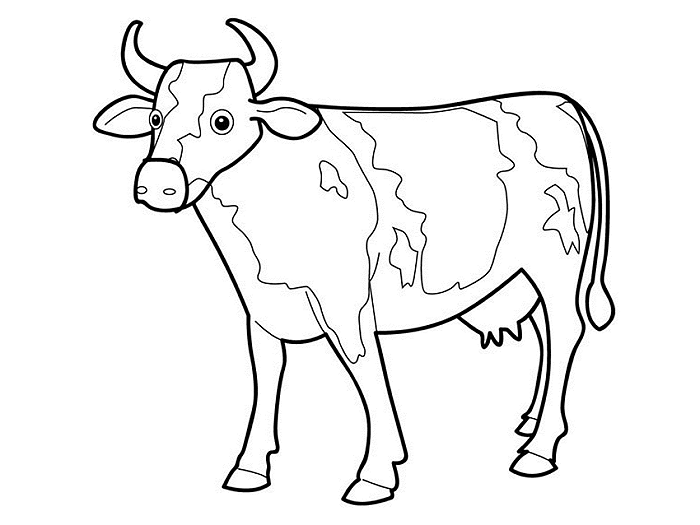 myši, drobné vtákykravínmäsomliekoteľatráva, senokurníkvajciaperiehus,gunár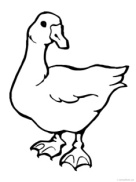 zrno, trávu, červíky   maštaľmäsomliekohúsatká  myšihusí výbehvajciaperiesliepka, kohút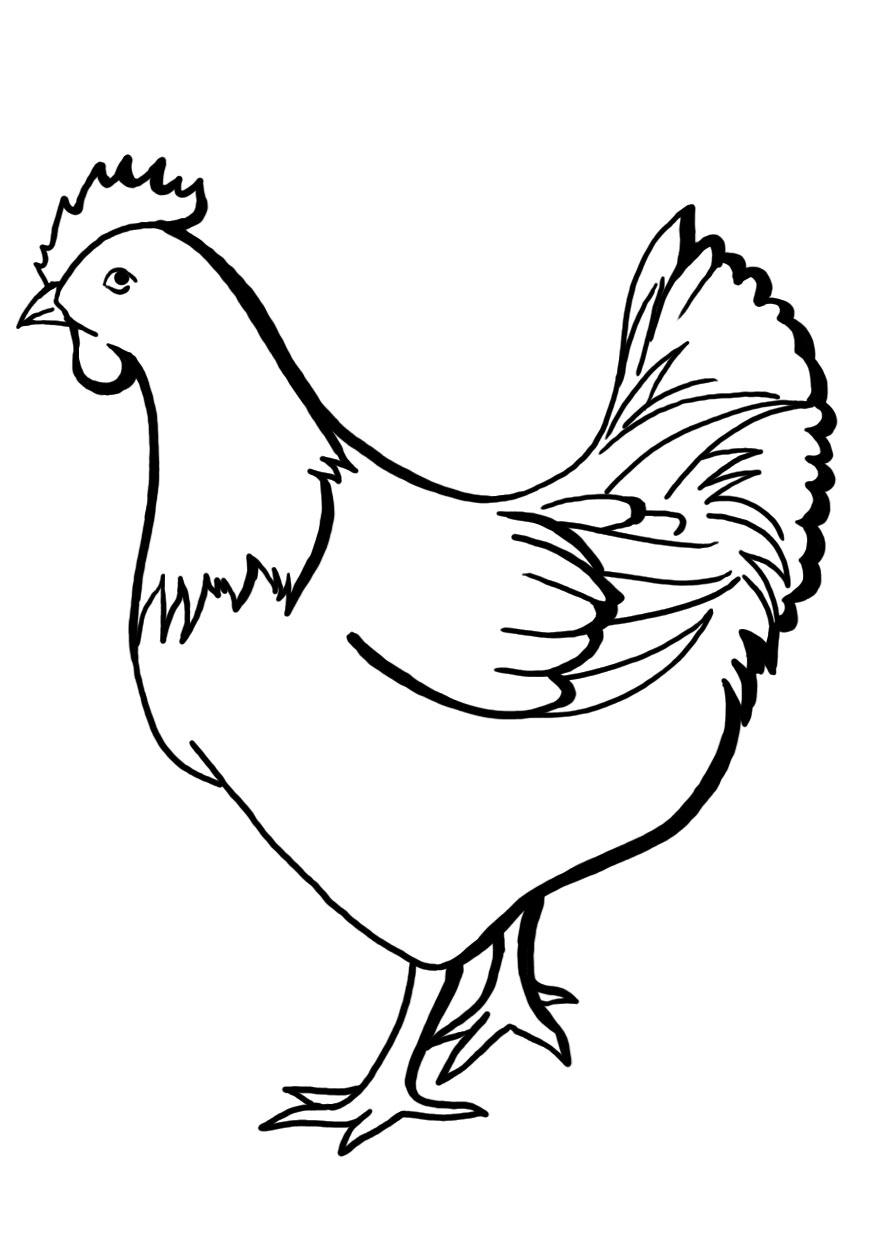 myšibúdamäsomliekokuriatkazrno, trávu, červíky   kurníkvajciaperieovca, baran,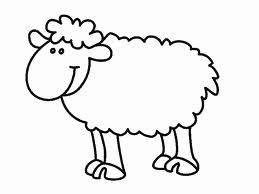 tekvica, cuketamaštaľvlnamäsojahňazrno, myšikurníkmliekosyrkoza, capseno ,trávumaštaľrohovinamliekokozliatkakosť, cukríkykurníkmäsokoža